RIWAYAT HIDUP	Darma Kadir, dilahirkan di Sungguminasa Kecamatan Somba opu, Kabupaten Gowa, Provinsi Sulawesi Selatan, pada tanggal 21 Agustus 1994. Darma Kadir adalah putri dari pasangan  Kadir, S.P dan Maryama. Riwayat pendidikan yang telah ditempuh   peneliti   dimulai   dari   TK  Tut Wuri  Handayani 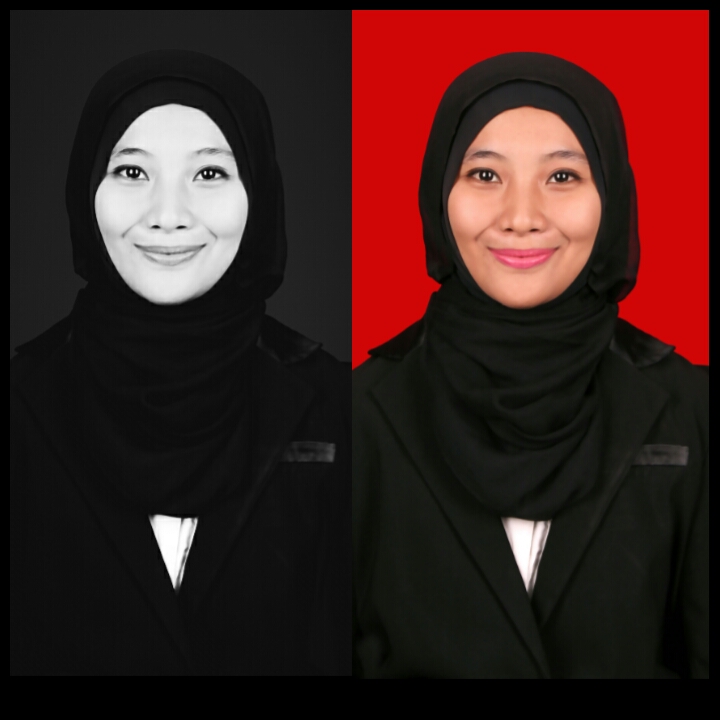 Parangloe pada tahun 1999,   SD Inpres Parang lulus  tahun  2006 SMPN 1 Parangloe lulus tahun 2009, SMAN 1 Parangloe lulus pada tahun  2012. Dan pada tahun itu juga penulis melanjutkan pendidikan di perguruan tinggi yaitu di Universitas Negeri Makassar, Fakultas Ilmu Pendidikan dan mengambil Jurusan Pendidikan Luar Biasa Program Studi Strata 1.  Adapun riwayat organisasi peneliti selama masa kuliah yaitu pernah menjadi anggota bidang 1 dan sekretaris bidang III di Himpunan Mahasiswa Jurusan (HMJ) PLB FIP UNM periode (2012/2013 & 2013/2014), serta Ketua Komisi IV Keuangan MAPERWA FIP UNM periode (2014/2015)